伊利诺斯州保障之选储蓄计划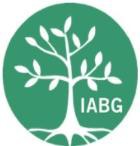 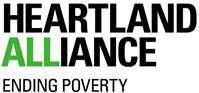 旨在为伊利诺伊州的广大劳动者建立退休保障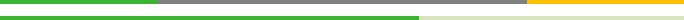 我想为退休储蓄！我是否可以参加保障之选储蓄计划？首先，您的雇主是否提供退休储蓄的选择？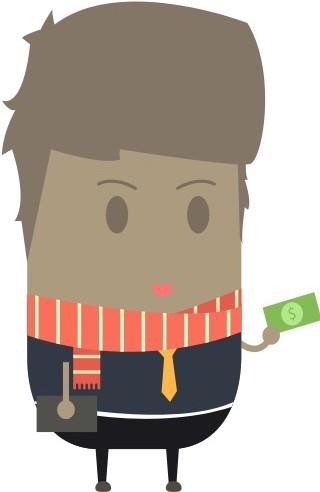 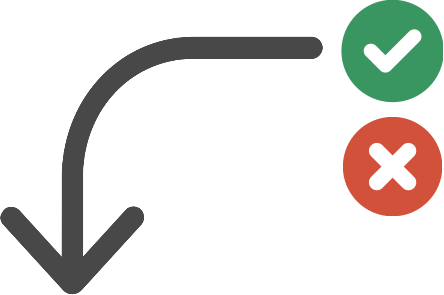 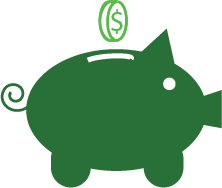 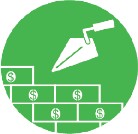 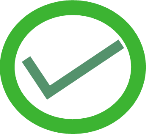 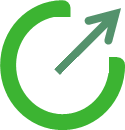 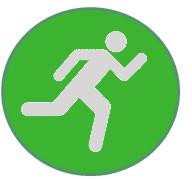 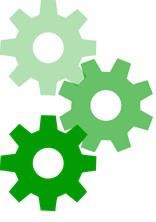 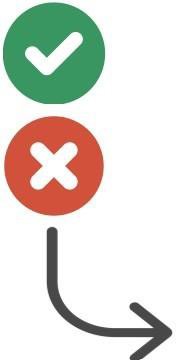 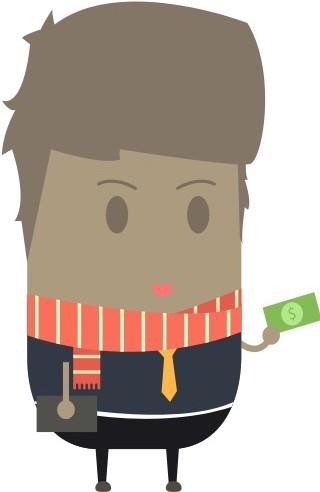 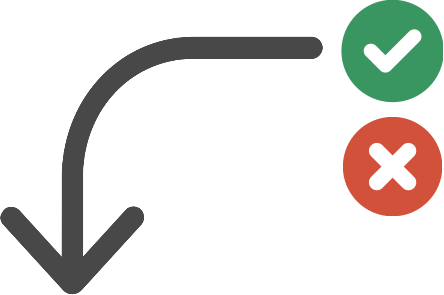 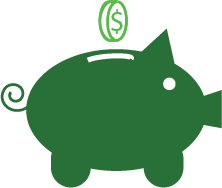 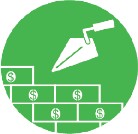 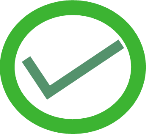 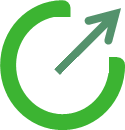 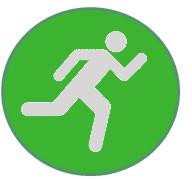 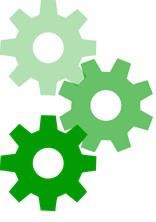 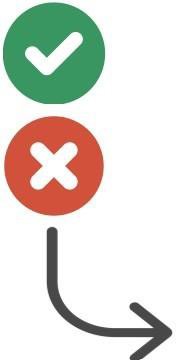 是 - 那么我们建议您使用该选择来为退休储蓄。否 - 那么保障之选储蓄计划可能恰好适合您！您是否供职于这样一家位于伊利诺伊州的公司，即该公司雇用的兼职或全职员工数量不少于 25 人，并且经营时间在两年以上？是 - 那么让我们深入了解一下该计划的详情！否 - 您或许无需通过雇主即可为退休储蓄。伊利诺伊州保障之选储蓄计划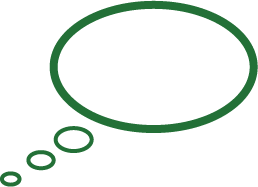 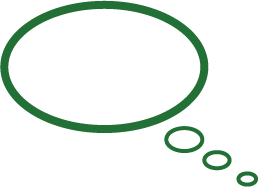 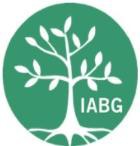 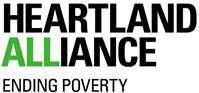 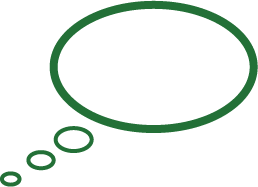 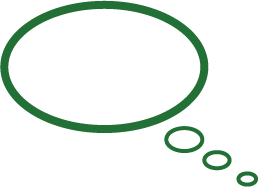 常见问题 (FAQ)伊利诺伊州保障之选储蓄计划是什么？保障之选储蓄计划是帮助伊利诺伊州的广大劳动者将自己的钱作为退休金进行储蓄的一种方式。2018 年将开始对符合条件的企业进行注册，2020 年年底将对所有符合条件的个人进行注册。我是否有资格参加保障之选储蓄计划？如果您雇主的公司至少运营了两年，每年雇佣的兼职或全职员工数量不少于 25 人，并且没有为您提供退休计划，那么您就有资格参加保障之选储蓄计划。保障之选储蓄计划如何运作？个人将自动加入该计划，但可以选择退出该计划。选择不退出保障之选储蓄计划的个人，他们的部分工资将通过自动扣款的方式存入 Roth IRA。Roth IRA 是什么？Roth IRA 即“罗斯个人退休帐户”，是一个用于进行退休储蓄的帐户。如果某个人将钱存入 Roth IRA，那么这笔钱只归该个人所有。如果我的雇主不具备参加保障之选储蓄计划的资格，但是我仍想为退休储蓄，应该怎么办？个人可以独立开立 Roth IRA 帐户。前往任一一家可靠的金融机构（如银行）均可开立个人的 Roth IRA 帐户。我每年可以存入多少钱？50 岁以下的个人每年最多可以存入 5,500 美元。50 岁以上的个人每年最多可以存入 6,500 美元。如果我从当前的工作离职会怎样？保障之选储蓄计划的储蓄帐户是可转移的，这意味着离职的个人仅需将帐号提供给新雇主，即可继续储蓄。兼做两份工作的个人可以使用同一帐户对每份工作的工资进行扣除。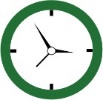 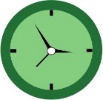 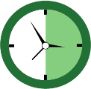 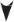 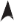 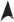 